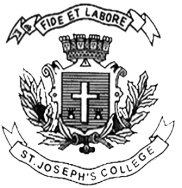 ST. JOSEPH’S COLLEGE (AUTONOMOUS), BANGALORE-27BBA – IV SEMESTERSEMESTER EXAMINATION: April 2022Examination Conducted in JULY-AUGUST 2022BBA 4219: Financial Management Time- 2 ½ hrs								Max Marks-70This paper contains _____printed pages and four partsSection A I. Answer any five of the following 			(5x2 = 10 Marks)What is financing decision?Mention four function of finance.What is cost of capital?What is capital budgeting?What are different types of dividends?What is Inventory Management? Section BII. Answer any three of the following 			(3x5 = 15 Marks)What are the aims of finance function?a. Mr. Jathin has to receive Rs.5,000 per year for 7 years. Calculate the present value of annuity assuming he can earn interest on his investment at 10%.  b. Mr.Joe deposit 6,000 today at 6% interest rate. How many years the deposit amount will be doubled? (Use doubling period rule)Analyse the factors influencing working capital requirement?A project needs 2,50,000 as investment. If the cost of capital is 12% calculate profitability index and comment on acceptability criteria.Section C III. Answer any twoof the following 			(2x15 = 30 Marks)“Wealth maximisation is superior to profit maximisation”- Justify the statement. From the following information calculate net present value and payback period for two projects and suggest which project should be accepted assuming discount rate of 10%.The cash flows are as follows:Rasna Ltd has the following book value capital structure:The next expected dividend per share is Rs.2.5. The dividend is expected to grow at 5%.The market price per share is Rs.27. Preference share currently selling at Rs.78 will be redeemable after 10 years. Debenture redeemable after 6 years is selling for Rs.80 per debenture. The tax rate is 35%. Calculate weighted average cost of capital using book value method.Section DIII. Answer the following					(1x15=15 Marks)Discuss the determinants of dividend policy. (7 marks)Following are the information of Red Dart Incorporation.(8 marks)Show the impact on EPS (under both the plans) if EBIT changes from 75,000 to 1, 25,000. Tax rate 40%.Year	Cash inflow (Rs.)160,000265,000377,000475,000565,000Project XProject YInitial investment20,00030,000Estimated life5 years5 yearsScrap value1,0002,000ProjectYear 1Year 2Year 3Year 4Year 5X5,00010,00010,0003,0002,000Y20,00010,0005,0003,0002,000Particulars Rs (Cr)Equity Capital(12 million @Rs10) 120Preference Capital, 12%(1,00,000 shares @Rs.100)10Retained earnings12014%Debenture (500000 debentures, Rs.100)5010% Term Loan70370ParticularsPlan 1Plan 2Debt(Interest 10%)6,00,0002,00,000Equity Rs.10 each2,00,0006,00,000Total finance required8,00,0008,00,000No. of eq. share20,00060,000